 Группа МД-19Дата 08.04.2020Тема: Электрический ток в жидкостяхЦели урока: 1) Разъяснить физическую сущность электропроводимости жидких проводников (электролитов); изучить процессы электролитической диссоциации и электролиза, понятия электролитов; познакомиться с применением электролиза; изучить закон электролиза Фарадея; научить учащихся применять формулу  закона электролиза при решении расчетных задач. 2) Научить студентов глубже разбираться в физических явлениях и уметь их объяснять и применять на практике, развивать у них логическое мышление и сообразительность. 3) Воспитывать внимательность, интерес к предмету через информационно-компьютерные технологии, через связь с наукой и техникой.Задачи урока: Продолжить изучение темы: электрический ток в различных средах. Уметь выделять главное,  вести записи и применять полученные знания.Тип урока: Изучение нового материала.Преподаватель:  Мы продолжаем изучать тему «Электрический ток в различных средах». И для начала повторим некоторые моменты из изученного материала, необходимые для дальнейшего изучения этой темы. Что называют электрическим током?Электрическим током называют направленное движение заряженных частиц. Преподаватель: Каковы условия существования электрического тока?Наличие заряженных частиц и электрического поля. Преподаватель: Перечислите среды для электрического тока, которые мы изучили.Металлы, полупроводники.Преподаватель:  Какова проводимость металлов?                                                                -2-Электронная. Преподаватель: Какова проводимость полупроводников?Электронно-дырочная. Преподаватель:  Какие еще вы знаете проводники электрического тока?Жидкие.   Преподаватель: Действительно есть еще и жидкие проводники и сегодня мы с ними познакомимся. Итак, запишите в тетрадях тему сегодняшнего урока: «Электрический ток в жидкостях»        А сейчас сформулируем цели сегодняшнего урока( записать в тетрадь) -выяснить физическую сущность электропроводимости жидких проводников (электролитов) 
- изучить процессы электролитической диссоциации и электролиза, понятия электролитов
-изучить закон электролиза Фарадея
-познакомиться с применением электролиза        С электропроводностью растворов солей в воде (электролитов) связано очень многое в нашей жизни. С первого удара сердца («живое» электричество в теле человека, на 80% состоящем из воды) до автомобилей на улице, плееров и мобильных телефонов (неотъемлемой частью этих устройств являются «батарейки» – электрохимические элементы питания и различные аккумуляторы – от свинцово-кислотных в автомобилях до литий-полимерных в самых дорогих мобильных телефонах). В огромных, дымящихся ядовитыми парами чанах из расплавленного, при огромной температуре боксита, электролизом получают алюминий – «крылатый» металл для самолётов. Все вокруг сталкивалось с раствором или расплавом солей, а, следовательно, и с электротоком в жидкостях. Не зря это явление изучает целая наука – электрохимия    Преподаватель:  На какие группы по электропроводности делятся вещества?– Проводники, диэлектрики и полупроводники.
   Преподаватель:  Действительно жидкости, как и твердые тела, могут быть проводниками, диэлектриками и полупроводниками.
    Проводят электрический ток растворы солей, щелочей, кислот.Вещества, растворы которых проводят электрический ток, называются электролитами.Растворы сахара, спирта, глюкозы и некоторых других веществ не проводят электрический ток - диэлектрики. Жидкие полупроводниками являются расплавленный селен, расплавы сульфитов и др.   К какой группе относится вода?
– К диэлектрикам.
Преподаватель:  Это значит, что дистиллированная вода электрический ток не проводит. Проверим этот вывод на опыте. Соберем электрическую цепь по схеме
                                                       -3-



Преподаватель: О чем говорят результаты опыта?

Так как мы видим, что лампочка не горит, то есть между двумя электродами разрыв цепи, а значит вода – диэлектрик. 

 Преподаватель: А сейчас изменим опыт, добавив в воду медного купороса. Объясните результаты опыта.
Таким образом, вода с добавлением CuSO4 проводит электрический ток, то в ней появились носители электрического тока. 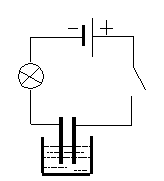 Преподаватель: Откуда появились носители электрического тока и за счет какого процесса?  За счет распада молекул на ионы под действием молекул воды Преподаватель:  Действительно, этот процесс называется электролитической диссоциацией 



                                                         -4-
Преподаватель: Запишите определение электролитической диссоциации (запись в тетрадях, найти в дополнительных источниках)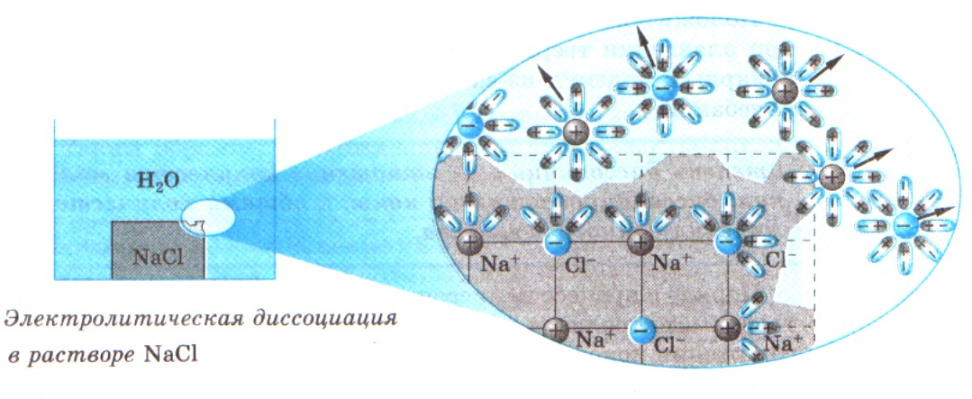 Какие же заряженные частицы есть в растворе? Какова проводимость электролитов? Ионная, а в жидких металлах электронная.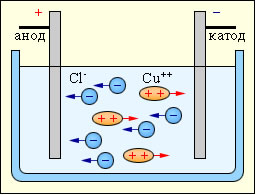  При ионной проводимости прохождение тока связано с переносом вещества. На электродах происходит выделение веществ, входящих в состав электролитов. На аноде отрицательно заряженные ионы отдают свои лишние электроны (в химии это называется окислительной реакцией), а на катоде положительные ионы получают недостающие электроны (восстановительная реакция). Этот процесс называется электролизом   Электролиз — процесс выделения на электроде вещества, связанный с окислительно-восстановительными реакциями .Преподаватель: Электролиз широко применяется в технике для различных целей. Эта часть материала была дана для самостоятельного чтения. И так, где используется электролиз?  Электролитический метод используется для получения чистых металлов. Хорошим примером является электролитическое промышленное получение алюминия. Для этого  в качестве электролита используют Al2O3 растворенный в расплавленном криолите (Na3AlF6) при температуре 950 С. Раствор помещают в специальные электролитические ванны, где стенки и дно, выложенные графитом, используются в качестве катода, а погруженные в электролит угольные блоки система анодов. В процессе пропускания тока на катоде выделяется чистый алюминий                                                         -5-Аналогично (аффинаж) очищают и драгоценные металлы (золото, серебро – сл.13). 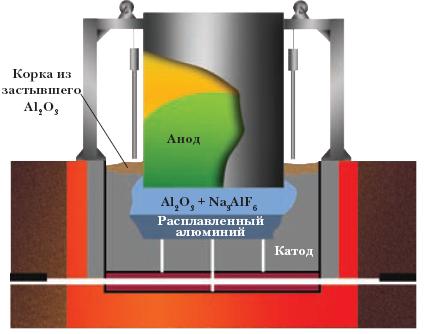 Посредством электролиза можно покрыть предметы слоем того или иного металла. Этот процесс называется гальваностегией.   Изделие, которое хотят покрыть слоем металла, опускают в ванну в качестве катода. В ванне раствор электролита, который содержит нужный металл. Пластина из этого же металла – анод. В процессе пропускания токачерез раствор нужный металл выделяется на  катоде (изделии), а пластинка (анод) постепенно растворяется.    Гальваностегия используется для защиты  металлических изделий  от коррозии. Гальваностегию активно используют в ювелирном деле, ведь именно с помощью этой технологии наводят позолоту на изделия.    На схеме раствор AgNO3, катод – изделие, анод – серебренная пластина.Под действием электролиза серебро оседает на поверхности изделия.    Гальваностегия (никелирование, хромирование, золочение) применяют с эстетической целью и для защиты от коррозии.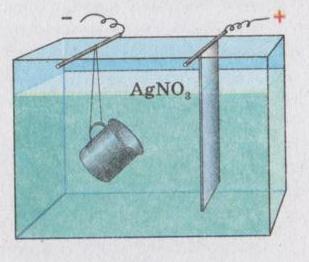 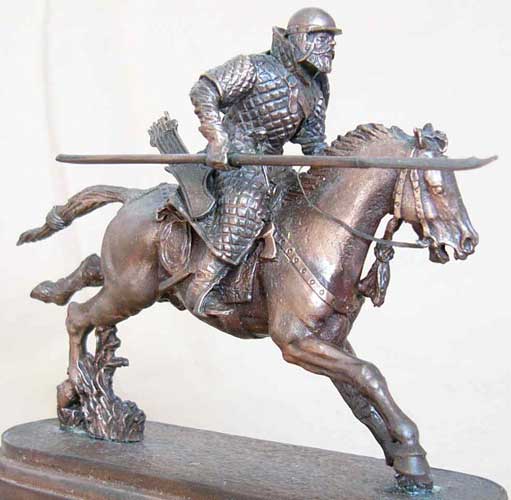 Преподаватель: С помощью электролиза можно получить точную копию рельефной поверхности .Также с помощью электролиза можно изготовить рельефные металлические копии изделий (например, монет, медалей). Этот процесс был изобретен русским физиком и электротехником Борисом Семеновичем Якоби в сороковых годах XIX века и  называется гальванопластикой. Для изготовления рельефной копии предмета сначала делают слепок из какого-либо пластичного материала, например из воска. Этот слепок натирают графитом и погружают в электролитическую ванну в качестве катода, где на нём и осаждается слой металла. Это применяется в полиграфии при изготовлении печатных форм.Если нужно получить точную копию изделия, то сначала надоиз пластичного материала (воска) сделать слепок изделия, а потом покрыть его поверхность графитом. После слепок помещают в ванну с электролитом в качестве катода. Пластина нужного металла – анод. Во время прохождениятока толстый слой металла покрывает слепок. После слепок отделяют от металла и получают точную копию изделия.        На схеме 1 – слепок (катод), 2 – пластина металла (анод). Растворенныйэлектролит содержит нужный металл, в данном случае – серебро.         Фигуры, украшающие Исаакиевский собор Санкт-Петербурга, получены методом гальванопластики 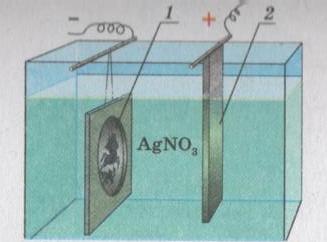 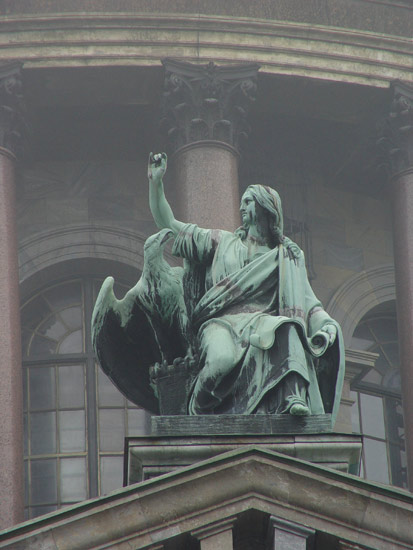 Кроме  указанных выше, электролиз нашел применениеи в других областях: получение оксидных защитных пленок на металлах (анодирование); электрохимическая обработка поверхности металлического изделия (полировка); электрохимическое окрашивание металлов (например, меди, латуни, цинка, хрома и др.);      очистка воды – удаление из нее растворимых примесей. В результате получается так называемая мягкая вода (по своим свойствам приближающаяся к дистиллированной); электрохимическая заточка режущих инструментов (например, хирургических ножей, бритв и т.д.). Физик Майкл Фарадей подробно изучил явление электролиза и пришел к выводу, что масса выделяющегося на электроде вещества прямо пропорциональна силе тока (I) и времени (t). Этот закон был назван первым законом Фарадея.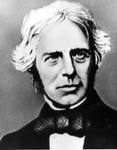                                             m=k I tт.к.    q = I t , то                         m= k q  Где k – электрохимический эквивалент вещества. k равно массе вещества, которая выделяется на электроде за 1с при силе тока 1А. Это постоянное табличное значение отличное для каждого вещества (сборники задач: табл. №10, стр. 167). Закрепление материала (мне на электроннку отправить выполненный тест) Тест по теме "Электрический ток в жидкостях" 1. Какова физическая природа электропроводности в электролитах?1. Ионная. 2. Электронная. 3. Смешанная (электронно-ионная).2. Электролитической диссоциацией называется...1. образование положительных и отрицательных ионов при растворении веществ в жидкости.2. процесс выделения на электродах веществ, входящих в состав электролита.3. объединение ионов разных знаков в нейтральные молекулы.3. Электролизом называется ...1. процесс выделения на электродах веществ, входящих в состав электролита.2. объединение ионов разных знаков в нейтральные молекулы.3. образование положительных и отрицательных ионов при растворении веществ в жидкости.4. Согласно первому закону Фарадея масса вещества, выделившегося при электролизе...1. пропорциональна величине заряда, прошедшего через электролит, и зависит от сорта вещества.2. зависит только от силы тока, идущего через электролит, и от сорта вещества.3. зависит только от сорта вещества и времени электролиза.5. При электролизе металл всегда оседает на...1. катоде    2. аноде.6. Формула первого закона Фарадея для электролиза1. m=Ikt   2. k=mIt   3. I=mkt     4. t=mIk Решить задачу( в тетради) : При электролитическом способе получения алюминия используются ванны, работающие под напряжение 5 В при силе тока 40 кА. Сколько времени потребуется для получения 1 т  алюминия?Д\задание: прочитать § 122,123 (Мякишев. Буховцев «Физика-10 кл.»); выучить основные определения и законы; сделать выводы по уроку, написать в тетрадь краткий конспект урока.Литература:1. «Физика-10 кл.», учебник,  Мякишев. Буховцев 2. Материал электронных  учебников: «Образование» 1СД for windows                                                                   Дрофа «Физикон»3. Справочник по физике и технике, задачник по физике 10-11кл.